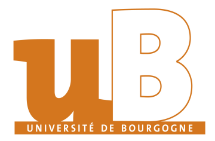 POLE FORMATION ET VIE UNIVERSITAIRE Réglementation et Gestion de L’offre de Formation BP 27877  - 21078 Dijon cedex  03.80.39.35.62(A transmettre à l’adresse ci-dessus)J’atteste sur l’honneur que les renseignements indiqués dans ce dossier sont sincères et véritables.Le  ……………………………(Date et signature)Article R613-35. Décret n° 2013-756 du 19 août 2013“Peuvent donner lieu à validation : toutes études supérieures suivies par un candidat dans un établissement ou un organisme de formation ressortissant du secteur public ou privé en France ou à l’étranger, qu’elles en aient été les modalités et la durée ”« Pour la validation des études, le dossier comprend les diplômes, certificats et toutes autres pièces permettant au jury de validation d’apprécier la nature et le niveau de ces études. En particulier, lorsque les études ont été suivies dans le cadre défini par l’Union européenne pour favoriser la mobilité, dans un autre Etat européen, le dossier comprend l’annexe descriptive du diplôme et les attestations certifiant les crédits européens obtenus représentatifs des études suivies. » Document manuscrit dans lequel vous préciserez votre projet et expliquerez les raisons qui vous    ont fait demander cette validation de vos études supérieures. Diplôme(s) obtenu(s), l’annexe descriptive au diplôme, attestation certifiant les crédits européens   obtenus (si les études ont été effectuées dans le cadre de l’Union européenne). Diplôme(s) obtenu(s), certificat(s), relevés des notes, attestation(s), avec une traduction certifiée    (par un traducteur assermenté) pour les candidats titulaires d’un ou de titre(s) étranger(s). Programmes détaillés des études, volumes horaires, attestation(s) de stage(s), rapport(s) de   stage(s), mémoires, travaux de recherche … produits à l'appui de la demande de validation des    études supérieures.  Une enveloppe timbrée (format 220 mm x 110 mm) portant l'adresse du candidat. La liste des pièces demandées n'est pas limitative et le candidat peut compléter sa demande par tous    documents susceptibles d'éclairer l'établissement sur la nature et le niveau de ses connaissances, ses acquis   et ses apprentissages.VALIDATION DES ÉTUDES SUPÉRIEURES EN FRANCE OU A L’ÉTRANGERPOUR LA DÉLIVRANCE D’UN DIPLÔME NATIONAL DE l’ENSEIGNEMENT SUPÉRIEUR Réf : Code de l’Education articles R613-32 à R613-37Vous devez avoir suivi des études supérieures dans un établissement ou un organisme de formation du secteur public ou privé en France ou à l'étranger (en rapport avec le diplôme postulé).Demandeurs de nationalité étrangère : cela vous permet de faire reconnaitre votre diplôme sur le territoire français dans le cadre d’une activité professionnelle. Si vous souhaitez poursuivre vos études à l’université de Bourgogne, vous devez impérativement suivre la procédure du Pôle International Tél. : 03 80 39 50 17 international@u-bourgogne.fr. N° Étudiant N° Étudiant N° Étudiant si vous avez été étudiant à l’Université de Bourgogne) si vous avez été étudiant à l’Université de Bourgogne) si vous avez été étudiant à l’Université de Bourgogne) si vous avez été étudiant à l’Université de Bourgogne) si vous avez été étudiant à l’Université de Bourgogne) si vous avez été étudiant à l’Université de Bourgogne) si vous avez été étudiant à l’Université de Bourgogne) si vous avez été étudiant à l’Université de Bourgogne) si vous avez été étudiant à l’Université de Bourgogne) si vous avez été étudiant à l’Université de Bourgogne) si vous avez été étudiant à l’Université de Bourgogne) si vous avez été étudiant à l’Université de Bourgogne) si vous avez été étudiant à l’Université de Bourgogne) si vous avez été étudiant à l’Université de Bourgogne) si vous avez été étudiant à l’Université de Bourgogne) si vous avez été étudiant à l’Université de Bourgogne) si vous avez été étudiant à l’Université de Bourgogne) si vous avez été étudiant à l’Université de Bourgogne) si vous avez été étudiant à l’Université de Bourgogne) si vous avez été étudiant à l’Université de Bourgogne) si vous avez été étudiant à l’Université de Bourgogne) si vous avez été étudiant à l’Université de Bourgogne) si vous avez été étudiant à l’Université de Bourgogne) si vous avez été étudiant à l’Université de Bourgogne) si vous avez été étudiant à l’Université de Bourgogne) si vous avez été étudiant à l’Université de Bourgogne) si vous avez été étudiant à l’Université de Bourgogne) si vous avez été étudiant à l’Université de Bourgogne) si vous avez été étudiant à l’Université de Bourgogne) si vous avez été étudiant à l’Université de Bourgogne) si vous avez été étudiant à l’Université de Bourgogne) si vous avez été étudiant à l’Université de Bourgogne) si vous avez été étudiant à l’Université de Bourgogne) si vous avez été étudiant à l’Université de Bourgogne) si vous avez été étudiant à l’Université de Bourgogne) si vous avez été étudiant à l’Université de Bourgogne)N° National ou INEN° National ou INEN° National ou INEN° National ou INE(Obligatoire si déjà étudiant dans une Université française y compris dans un IUT ou si bachelier depuis 1995)(Obligatoire si déjà étudiant dans une Université française y compris dans un IUT ou si bachelier depuis 1995)(Obligatoire si déjà étudiant dans une Université française y compris dans un IUT ou si bachelier depuis 1995)(Obligatoire si déjà étudiant dans une Université française y compris dans un IUT ou si bachelier depuis 1995)(Obligatoire si déjà étudiant dans une Université française y compris dans un IUT ou si bachelier depuis 1995)(Obligatoire si déjà étudiant dans une Université française y compris dans un IUT ou si bachelier depuis 1995)(Obligatoire si déjà étudiant dans une Université française y compris dans un IUT ou si bachelier depuis 1995)(Obligatoire si déjà étudiant dans une Université française y compris dans un IUT ou si bachelier depuis 1995)(Obligatoire si déjà étudiant dans une Université française y compris dans un IUT ou si bachelier depuis 1995)(Obligatoire si déjà étudiant dans une Université française y compris dans un IUT ou si bachelier depuis 1995)(Obligatoire si déjà étudiant dans une Université française y compris dans un IUT ou si bachelier depuis 1995)(Obligatoire si déjà étudiant dans une Université française y compris dans un IUT ou si bachelier depuis 1995)(Obligatoire si déjà étudiant dans une Université française y compris dans un IUT ou si bachelier depuis 1995)(Obligatoire si déjà étudiant dans une Université française y compris dans un IUT ou si bachelier depuis 1995)(Obligatoire si déjà étudiant dans une Université française y compris dans un IUT ou si bachelier depuis 1995)(Obligatoire si déjà étudiant dans une Université française y compris dans un IUT ou si bachelier depuis 1995)(Obligatoire si déjà étudiant dans une Université française y compris dans un IUT ou si bachelier depuis 1995)(Obligatoire si déjà étudiant dans une Université française y compris dans un IUT ou si bachelier depuis 1995)(Obligatoire si déjà étudiant dans une Université française y compris dans un IUT ou si bachelier depuis 1995)(Obligatoire si déjà étudiant dans une Université française y compris dans un IUT ou si bachelier depuis 1995)(Obligatoire si déjà étudiant dans une Université française y compris dans un IUT ou si bachelier depuis 1995)(Obligatoire si déjà étudiant dans une Université française y compris dans un IUT ou si bachelier depuis 1995)(Obligatoire si déjà étudiant dans une Université française y compris dans un IUT ou si bachelier depuis 1995)(Obligatoire si déjà étudiant dans une Université française y compris dans un IUT ou si bachelier depuis 1995)(Obligatoire si déjà étudiant dans une Université française y compris dans un IUT ou si bachelier depuis 1995)(Obligatoire si déjà étudiant dans une Université française y compris dans un IUT ou si bachelier depuis 1995)(Obligatoire si déjà étudiant dans une Université française y compris dans un IUT ou si bachelier depuis 1995)(Obligatoire si déjà étudiant dans une Université française y compris dans un IUT ou si bachelier depuis 1995)(Obligatoire si déjà étudiant dans une Université française y compris dans un IUT ou si bachelier depuis 1995)(Obligatoire si déjà étudiant dans une Université française y compris dans un IUT ou si bachelier depuis 1995)(Obligatoire si déjà étudiant dans une Université française y compris dans un IUT ou si bachelier depuis 1995)(Obligatoire si déjà étudiant dans une Université française y compris dans un IUT ou si bachelier depuis 1995)(Obligatoire si déjà étudiant dans une Université française y compris dans un IUT ou si bachelier depuis 1995)(Obligatoire si déjà étudiant dans une Université française y compris dans un IUT ou si bachelier depuis 1995)(Obligatoire si déjà étudiant dans une Université française y compris dans un IUT ou si bachelier depuis 1995)(Obligatoire si déjà étudiant dans une Université française y compris dans un IUT ou si bachelier depuis 1995)NOM PrénomPrénomPrénomPrénomPrénomPrénomNOM d’usage (marital)NOM d’usage (marital)NOM d’usage (marital)NOM d’usage (marital)NOM d’usage (marital)NOM d’usage (marital) DATE DE NAISSANCE DATE DE NAISSANCE DATE DE NAISSANCE DATE DE NAISSANCE DATE DE NAISSANCE DATE DE NAISSANCE DATE DE NAISSANCENATIONALITÉ  : ……………………………………………………………………..NATIONALITÉ  : ……………………………………………………………………..NATIONALITÉ  : ……………………………………………………………………..NATIONALITÉ  : ……………………………………………………………………..NATIONALITÉ  : ……………………………………………………………………..NATIONALITÉ  : ……………………………………………………………………..NATIONALITÉ  : ……………………………………………………………………..NATIONALITÉ  : ……………………………………………………………………..NATIONALITÉ  : ……………………………………………………………………..NATIONALITÉ  : ……………………………………………………………………..NATIONALITÉ  : ……………………………………………………………………..NATIONALITÉ  : ……………………………………………………………………..NATIONALITÉ  : ……………………………………………………………………..NATIONALITÉ  : ……………………………………………………………………..NATIONALITÉ  : ……………………………………………………………………..NATIONALITÉ  : ……………………………………………………………………..NATIONALITÉ  : ……………………………………………………………………..NATIONALITÉ  : ……………………………………………………………………..NATIONALITÉ  : ……………………………………………………………………..NATIONALITÉ  : ……………………………………………………………………..NATIONALITÉ  : ……………………………………………………………………..NATIONALITÉ  : ……………………………………………………………………..NATIONALITÉ  : ……………………………………………………………………..NATIONALITÉ  : ……………………………………………………………………..NATIONALITÉ  : ……………………………………………………………………..NATIONALITÉ  : ……………………………………………………………………..NATIONALITÉ  : ……………………………………………………………………..NATIONALITÉ  : ……………………………………………………………………..NATIONALITÉ  : ……………………………………………………………………..NATIONALITÉ  : ……………………………………………………………………..NATIONALITÉ  : ……………………………………………………………………..NATIONALITÉ  : ……………………………………………………………………..NATIONALITÉ  : ……………………………………………………………………..NATIONALITÉ  : ……………………………………………………………………..NATIONALITÉ  : ……………………………………………………………………..NATIONALITÉ  : ……………………………………………………………………..Adresse :    ……………………………………………………………………………………………………………………………………Adresse :    ……………………………………………………………………………………………………………………………………Adresse :    ……………………………………………………………………………………………………………………………………Adresse :    ……………………………………………………………………………………………………………………………………Adresse :    ……………………………………………………………………………………………………………………………………Adresse :    ……………………………………………………………………………………………………………………………………Adresse :    ……………………………………………………………………………………………………………………………………Adresse :    ……………………………………………………………………………………………………………………………………Adresse :    ……………………………………………………………………………………………………………………………………Adresse :    ……………………………………………………………………………………………………………………………………Adresse :    ……………………………………………………………………………………………………………………………………Adresse :    ……………………………………………………………………………………………………………………………………Adresse :    ……………………………………………………………………………………………………………………………………Adresse :    ……………………………………………………………………………………………………………………………………Adresse :    ……………………………………………………………………………………………………………………………………Adresse :    ……………………………………………………………………………………………………………………………………Adresse :    ……………………………………………………………………………………………………………………………………Adresse :    ……………………………………………………………………………………………………………………………………Adresse :    ……………………………………………………………………………………………………………………………………Adresse :    ……………………………………………………………………………………………………………………………………Adresse :    ……………………………………………………………………………………………………………………………………Adresse :    ……………………………………………………………………………………………………………………………………Adresse :    ……………………………………………………………………………………………………………………………………Adresse :    ……………………………………………………………………………………………………………………………………Adresse :    ……………………………………………………………………………………………………………………………………Adresse :    ……………………………………………………………………………………………………………………………………Adresse :    ……………………………………………………………………………………………………………………………………Adresse :    ……………………………………………………………………………………………………………………………………Adresse :    ……………………………………………………………………………………………………………………………………Adresse :    ……………………………………………………………………………………………………………………………………Adresse :    ……………………………………………………………………………………………………………………………………Adresse :    ……………………………………………………………………………………………………………………………………Adresse :    ……………………………………………………………………………………………………………………………………Adresse :    ……………………………………………………………………………………………………………………………………Adresse :    ……………………………………………………………………………………………………………………………………Adresse :    ……………………………………………………………………………………………………………………………………………………………………………………………………………………………………………………………………………………………………………………………………………………………………………………………………………………………………………………………………………………………………………………………………………………………………………………………………………………………………………………………………………………………………………………………………………………………………………………………………………………………………………………………………………………………………………………………………………………………………………………………………………………………………………………………………………………………………………………………………………………………………………………………………………………………………………………………………………………………………………………………………………………………………………………………………………………………………………………………………………………………………………………………………………………………………………………………………………………………………………………………………………………………………………………………………………………………………………………………………………………………………………………………………………………………………………………………………………………………………………………………………………………………………………………………………………………………………………………………………………………………………………………………………………………………………………………………………………………………………………………………………………………………………………………………………………………………………………………………………………………………………………………………………………………………………………………………………………………………………………………………………………………………………………………………………………………………………………………………………………………………………………………………………………………………………………………………………………………………………………………………………………………………………………………………………………………………………………………………………………………………………………………………………………………………………………………………………………………………………………………………………………………………………………………………………………………………………………………………………………………………………………………………………………………………………………………………………………………………………………………………………………………………………………………………………………………………………………………………………………………………………………………………………………………………………………………………………………………………………………………………………………………………………………………………………………………………………………………………………………………………………………………………………………………………………………………………………………………………………………………………………………………………………………………………………………………………………………………………………………………………………………………………………………………………………………………………………………………………………………………………………………………………………………………………………………………………………………………………………………………………………………………………………………………………………………………………………………………………………………………………………………………………………………………………………………………………………………………………………………………………………………………………………………………………………………………………………………………………………………………………………………………………………………………………………………………………………………………………………………………………………………………………………………………………………………………………………………………………………………………………………………………………………………………………………………………………………………………………………………………………………………………………………………………………………………………………………………………………………………………………………………………………………………………………………………………………………………………………………………………………………………………………………………………………………………………………………………………………………………………………………………………………………………………………………………………………………………………………………………………………………………………………………………………………………………………………………………………………………………………………………………………………………………………………………………………………………………………………………………………………………………………………………………………………………………………………………………………………………………………………………………………………………………………………………………………………………………………………………N° Portable et (ou) téléphone : N° Portable et (ou) téléphone : N° Portable et (ou) téléphone : N° Portable et (ou) téléphone : N° Portable et (ou) téléphone : N° Portable et (ou) téléphone : N° Portable et (ou) téléphone : N° Portable et (ou) téléphone : N° Portable et (ou) téléphone : E – mail : E – mail : Situation familiale : ……………………………………………………………………………………………………………………………Situation familiale : ……………………………………………………………………………………………………………………………Situation familiale : ……………………………………………………………………………………………………………………………Situation familiale : ……………………………………………………………………………………………………………………………Situation familiale : ……………………………………………………………………………………………………………………………Situation familiale : ……………………………………………………………………………………………………………………………Situation familiale : ……………………………………………………………………………………………………………………………Situation familiale : ……………………………………………………………………………………………………………………………Situation familiale : ……………………………………………………………………………………………………………………………Situation familiale : ……………………………………………………………………………………………………………………………Situation familiale : ……………………………………………………………………………………………………………………………Situation familiale : ……………………………………………………………………………………………………………………………Situation familiale : ……………………………………………………………………………………………………………………………Situation familiale : ……………………………………………………………………………………………………………………………Situation familiale : ……………………………………………………………………………………………………………………………Situation familiale : ……………………………………………………………………………………………………………………………Situation familiale : ……………………………………………………………………………………………………………………………Situation familiale : ……………………………………………………………………………………………………………………………Situation familiale : ……………………………………………………………………………………………………………………………Situation familiale : ……………………………………………………………………………………………………………………………Situation familiale : ……………………………………………………………………………………………………………………………Situation familiale : ……………………………………………………………………………………………………………………………Situation familiale : ……………………………………………………………………………………………………………………………Situation familiale : ……………………………………………………………………………………………………………………………Situation familiale : ……………………………………………………………………………………………………………………………Situation familiale : ……………………………………………………………………………………………………………………………Situation familiale : ……………………………………………………………………………………………………………………………Situation familiale : ……………………………………………………………………………………………………………………………Situation familiale : ……………………………………………………………………………………………………………………………Situation familiale : ……………………………………………………………………………………………………………………………Situation familiale : ……………………………………………………………………………………………………………………………Situation familiale : ……………………………………………………………………………………………………………………………Situation familiale : ……………………………………………………………………………………………………………………………Situation familiale : ……………………………………………………………………………………………………………………………Situation familiale : ……………………………………………………………………………………………………………………………Situation familiale : ……………………………………………………………………………………………………………………………Nombre d’enfants à charge : ……………………………………………………………………………………………………………………Nombre d’enfants à charge : ……………………………………………………………………………………………………………………Nombre d’enfants à charge : ……………………………………………………………………………………………………………………Nombre d’enfants à charge : ……………………………………………………………………………………………………………………Nombre d’enfants à charge : ……………………………………………………………………………………………………………………Nombre d’enfants à charge : ……………………………………………………………………………………………………………………Nombre d’enfants à charge : ……………………………………………………………………………………………………………………Nombre d’enfants à charge : ……………………………………………………………………………………………………………………Nombre d’enfants à charge : ……………………………………………………………………………………………………………………Nombre d’enfants à charge : ……………………………………………………………………………………………………………………Nombre d’enfants à charge : ……………………………………………………………………………………………………………………Nombre d’enfants à charge : ……………………………………………………………………………………………………………………Nombre d’enfants à charge : ……………………………………………………………………………………………………………………Nombre d’enfants à charge : ……………………………………………………………………………………………………………………Nombre d’enfants à charge : ……………………………………………………………………………………………………………………Nombre d’enfants à charge : ……………………………………………………………………………………………………………………Nombre d’enfants à charge : ……………………………………………………………………………………………………………………Nombre d’enfants à charge : ……………………………………………………………………………………………………………………Nombre d’enfants à charge : ……………………………………………………………………………………………………………………Nombre d’enfants à charge : ……………………………………………………………………………………………………………………Nombre d’enfants à charge : ……………………………………………………………………………………………………………………Nombre d’enfants à charge : ……………………………………………………………………………………………………………………Nombre d’enfants à charge : ……………………………………………………………………………………………………………………Nombre d’enfants à charge : ……………………………………………………………………………………………………………………Nombre d’enfants à charge : ……………………………………………………………………………………………………………………Nombre d’enfants à charge : ……………………………………………………………………………………………………………………Nombre d’enfants à charge : ……………………………………………………………………………………………………………………Nombre d’enfants à charge : ……………………………………………………………………………………………………………………Nombre d’enfants à charge : ……………………………………………………………………………………………………………………Nombre d’enfants à charge : ……………………………………………………………………………………………………………………Nombre d’enfants à charge : ……………………………………………………………………………………………………………………Nombre d’enfants à charge : ……………………………………………………………………………………………………………………Nombre d’enfants à charge : ……………………………………………………………………………………………………………………Nombre d’enfants à charge : ……………………………………………………………………………………………………………………Nombre d’enfants à charge : ……………………………………………………………………………………………………………………Nombre d’enfants à charge : ……………………………………………………………………………………………………………………Situation :                 étudiant                             activité salariée                  recherche emploi              autreSituation :                 étudiant                             activité salariée                  recherche emploi              autreSituation :                 étudiant                             activité salariée                  recherche emploi              autreSituation :                 étudiant                             activité salariée                  recherche emploi              autreSituation :                 étudiant                             activité salariée                  recherche emploi              autreSituation :                 étudiant                             activité salariée                  recherche emploi              autreSituation :                 étudiant                             activité salariée                  recherche emploi              autreSituation :                 étudiant                             activité salariée                  recherche emploi              autreSituation :                 étudiant                             activité salariée                  recherche emploi              autreSituation :                 étudiant                             activité salariée                  recherche emploi              autreSituation :                 étudiant                             activité salariée                  recherche emploi              autreSituation :                 étudiant                             activité salariée                  recherche emploi              autreSituation :                 étudiant                             activité salariée                  recherche emploi              autreSituation :                 étudiant                             activité salariée                  recherche emploi              autreSituation :                 étudiant                             activité salariée                  recherche emploi              autreSituation :                 étudiant                             activité salariée                  recherche emploi              autreSituation :                 étudiant                             activité salariée                  recherche emploi              autreSituation :                 étudiant                             activité salariée                  recherche emploi              autreSituation :                 étudiant                             activité salariée                  recherche emploi              autreSituation :                 étudiant                             activité salariée                  recherche emploi              autreSituation :                 étudiant                             activité salariée                  recherche emploi              autreSituation :                 étudiant                             activité salariée                  recherche emploi              autreSituation :                 étudiant                             activité salariée                  recherche emploi              autreSituation :                 étudiant                             activité salariée                  recherche emploi              autreSituation :                 étudiant                             activité salariée                  recherche emploi              autreSituation :                 étudiant                             activité salariée                  recherche emploi              autreSituation :                 étudiant                             activité salariée                  recherche emploi              autreSituation :                 étudiant                             activité salariée                  recherche emploi              autreSituation :                 étudiant                             activité salariée                  recherche emploi              autreSituation :                 étudiant                             activité salariée                  recherche emploi              autreSituation :                 étudiant                             activité salariée                  recherche emploi              autreSituation :                 étudiant                             activité salariée                  recherche emploi              autreSituation :                 étudiant                             activité salariée                  recherche emploi              autreSituation :                 étudiant                             activité salariée                  recherche emploi              autreSituation :                 étudiant                             activité salariée                  recherche emploi              autreSituation :                 étudiant                             activité salariée                  recherche emploi              autreSOLLICITE L’OBTENTION DU DIPLÔME DE : (1)(1) Préciser l’année (1ère, 2ème, 3ème…) – le diplôme (Licence, Master …) – la mention – le parcours (le cas échéant) 1 - VALIDATION DES ÉTUDESA – VOS ACQUIS UNIVERSITAIRESDétail des années d'études effectuées et des diplômes obtenus (joignez les documents nécessaires : diplômes,  annexes descriptives au diplôme, programmes détaillés, attestations de stage, rapports, travaux de recherche, …) A – VOS ACQUIS UNIVERSITAIRESDétail des années d'études effectuées et des diplômes obtenus (joignez les documents nécessaires : diplômes,  annexes descriptives au diplôme, programmes détaillés, attestations de stage, rapports, travaux de recherche, …) A – VOS ACQUIS UNIVERSITAIRESDétail des années d'études effectuées et des diplômes obtenus (joignez les documents nécessaires : diplômes,  annexes descriptives au diplôme, programmes détaillés, attestations de stage, rapports, travaux de recherche, …) A – VOS ACQUIS UNIVERSITAIRESDétail des années d'études effectuées et des diplômes obtenus (joignez les documents nécessaires : diplômes,  annexes descriptives au diplôme, programmes détaillés, attestations de stage, rapports, travaux de recherche, …) A – VOS ACQUIS UNIVERSITAIRESDétail des années d'études effectuées et des diplômes obtenus (joignez les documents nécessaires : diplômes,  annexes descriptives au diplôme, programmes détaillés, attestations de stage, rapports, travaux de recherche, …) ANNÉEÉTABLISSEMENT FRÉQUENTÉ(Libellé exact et adresse)DIPLÔME OBTENUB - VOS ACQUIS DE FORMATIONDécrivez, sur papier libre éventuellement, à partir des différentes formations suivies (études, stages, séminaires...), les apprentissages réalisés.ATTESTATION SUR L’HONNEURJe soussigné (e), ……………………………………………………………………………………………Atteste sur l’honneur m’engager à respecter les conditions fixées par le Code de l’Education articles R613-32 à R613-37 relatifs à la validation des études supérieures accomplies en France ou à l’étranger, à savoir :“Un candidat ne peut déposer, au cours de la même année civile et pour un même diplôme, qu’une seule demande et ne peut saisir qu’un seul établissement ”.S’il postule à des diplômes différents, le candidat ne peut au total, déposer plus de trois demandes de validation au cours de la même année civile.Fait à   ……………………………… le ………………………………(Signature)PIÈCES À JOINDRE AU DOSSIER Date limite de constitution du dossier :14 mars 2025REMARQUES IMPORTANTES